В соответствии с п. 9.2.11 Устава Ассоциации СРО «Нефтегазизыскания-Альянс»ПРИКАЗЫВАЮ:Внести следующие изменения в реестр членов Ассоциации СРО «Нефтегазизыскания-Альянс» и направить соответствующие сведения для их отражения в Едином реестре сведений о членах саморегулируемых организаций и их обязательствах:          1. В отношении члена Ассоциации ООО «АНТ ДЕВЕЛОПМЕНТ», ИНН 7714439621, №250 в реестре членов Ассоциации, была допущена техническая ошибка в фамилии директора, внести следующие сведения:2. В отношении члена Ассоциации ООО «ЦЕНТРРЕГИОНСТРОЙ», ИНН 7706692765, №316 в реестре членов Ассоциации, внести следующие сведения:3. В отношении члена Ассоциации АО «ИТЦ НИИ Электромашиностроения», ИНН 7807313413, №374 в реестре членов Ассоциации, внести следующие сведения:4. В отношении члена Ассоциации ООО «ЖК-Инвест», ИНН 5027214538, №443 в реестре членов Ассоциации, внести следующие сведения:5. В отношении члена Ассоциации ООО «Строительное Управление», ИНН 7733261648, №457 в реестре членов Ассоциации, внести следующие сведения: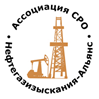 Ассоциация саморегулируемая организация «Объединение изыскателей для проектирования и строительства объектов топливно-энергетического комплекса «Нефтегазизыскания-Альянс»Ассоциация саморегулируемая организация «Объединение изыскателей для проектирования и строительства объектов топливно-энергетического комплекса «Нефтегазизыскания-Альянс»Российская Федерация, 107045, Москва, Ананьевский переулок, д.5, стр.3; тел.: +7 495 608 32 75 www.np-ngia.ru info@np-ngia.ruРоссийская Федерация, 107045, Москва, Ананьевский переулок, д.5, стр.3; тел.: +7 495 608 32 75 www.np-ngia.ru info@np-ngia.ruРоссийская Федерация, 107045, Москва, Ананьевский переулок, д.5, стр.3; тел.: +7 495 608 32 75 www.np-ngia.ru info@np-ngia.ruГенеральный директорПРИКАЗГенеральный директорПРИКАЗГенеральный директорПРИКАЗ18.03.202418.03.2024№ 347-ВИО внесении измененийО внесении изменений№Категория сведенийСведенияФамилия, имя, отчество лица, осуществляющего функции единоличного исполнительного органа юридического лица, и (или) руководителя коллегиального исполнительного органа юридического лицаГенеральный директор Йюксел Джан№Категория сведенийСведенияМесто нахождения юридического лица111250, РФ, г. Москва, вн.тер.г.муниц.округ Лефортово, ул. Лефортовский Вал, д. 24, подв.пом. IV, ком. 1, оф.126Фамилия, имя, отчество лица, осуществляющего функции единоличного исполнительного органа юридического лица, и (или) руководителя коллегиального исполнительного органа юридического лицаГенеральный директор Петухов Илья Юрьевич№Категория сведенийСведенияМесто нахождения юридического лица117623, РФ, г. Москва, вн.тер.г.муниц.округ Южное Бутово, ул. 2-я Мелитопольская, д.21, к.2, помещ.3/1№Категория сведенийСведенияФамилия, имя, отчество лица, осуществляющего функции единоличного исполнительного органа юридического лица, и (или) руководителя коллегиального исполнительного органа юридического лицаГенеральный директор Вих Виталий Владимирович№Категория сведенийСведенияФамилия, имя, отчество лица, осуществляющего функции единоличного исполнительного органа юридического лица, и (или) руководителя коллегиального исполнительного органа юридического лица Генеральный директор Беседин Макар АнатольевичГенеральный директорА.А. Ходус